Referat fra Skype møte – Forvaltningsforum – Arkade/ArkaduktTid:		2091-09-05, 13.00 – 14:45Til stede:	Administrator: Erik Aaberg. Se ellers appendiks.Referent: 	Erik AabergAppendiks. Deltagerliste.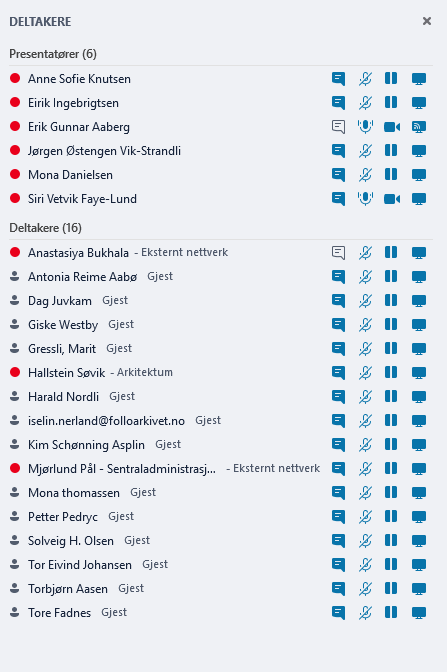 AGENDAREFERAT (følger Powerpointen)Gjennomgang av produktetDette ble kort skissert, men var nok kjent stoff. Det ble spurt om noen brukte kommandolinje-grensesnittet (CLI) – på Linux og/eller Windows. Foreløpig svært lite brukt, men det var likevel interessant med tanke på fremtidige automatiseringer. CLI kan «scriptes». Eventuelle ønsker om flere parametre til grensesnittet mottas.
Se punkt 10. Lenke til dokumentasjon: 
http://arkade.arkivverket.no/no/latest/Installasjonsveiledning.html#arkade-5-cliNOARK-4Se punkt 10 om prioriterte oppgaver.Støtte for Noark 5.4/5.5Teknisk ingen stor jobb. Men brukerne vil gjerne ha det ASAP. Det krever en ny release. Det satser vi på å få til i løpet av september. Relatert: Vi bør se på den nye versjonen av Documasters Noark-5 test. Lenke til denne:
https://github.com/documaster/noark-extraction-validator/releasesMETS versjonerFull forvirring her. Versjonen 1.9, 1.9.1 1.12. Hovedproblem: Arkade produserer i et format som ESSArch ikke takler. Forumet hadde ingen sterke meninger om hvilken versjon som er den «riktige», men derimot et sterkt ønske om at Arkade og ESSArch (igjen) blir kompatible. Arkivverket (med interessenter) er ansvarlig for en avklaring ASAP. Uansett hva normen blir – Arkade skal kunne lese alle de seneste varianter, men skrive i henhold til vedtatt standard.  Viktige brukere som må høres/informeres: KDRS og Bergen Byarkiv.Feiltoleranse – se punkt 10. Ellers: Noen «memroy dump» feil finnes fortsatt (bl.a ved terminering av Arkade). Rapporter med detaljer mottas gjerne.Pause/Gå videre – se punkt 10.ADDML og Arkadukt. Det kom ikke frem noe sterkt ønske om konvertering ADDML 7.x til 8.x. (Korrigér meg hvis jeg tar feil). Flere brukere har også gått bort fra ADDML – og forholder seg kun til SIARD + Decom standarden. Det er for øvrig et eget ADDML møte i Forvaltningsforum 10/9. Videre utvikling av Arkadukt er foreløpig satt på vent.Forbedrede rapporter - ønsker: Referér mappe/registrerings-id i tillegg til systemID i rapporteneSe nærmere på grupperinger – for eksempel ang. datoer 
(ref. Noark 5 tester 5.18, 5.27, 5.60)Marker alvorlighetsgrad når det er muligForklaring på testpunkter. Ikke i rapporten (det blir uleselig), men legg
gjerne lenke(r) til dokumentasjon.Ny funksjonalitet – prioritering. Noe kom fram i møtet, andre ting ble ikke nok diskutert. Fint om det kan gis tilbakemelding på punktene under. Gjerne med en prioritering – som svar på dette referatet. Rene feil kan også rapporteres pr. epost – eller via Github.Xtra punkt som kom opp. Som radikalt kan forbedre test av fagsystemer: Etablere et apparat der Arkade kan lese inn et sett av ekstra tester i henhold til en standard. Tester som dynamisk kan kjøres i tillegg til standard tester (takk til Torbjørn). En glimrende idé. Vi setter oss ned og ser hvordan/om dette kan gjøres. Det krever et skikkelig arbeid – syntaktisk, program-arkitektonisk, organisatorisk.Statistikk løsning. Muligens en god idé. Men respons avdekket at såpass mange jobbet helt offline at løsningen – i beste fall – vil bli mangelfull. Forslaget legges på is.